BELFAST & DISTRICT TENNIS LEAGUESJUVENILE LEAGUE 2017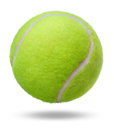 Girls U18	Division 1Holders – HawardenDivisional Secretary: Susan Creber	077 1312 3835susan@bndtennis.net Weeks beginning…Fixtures to be completed by	Sunday 28 MayPlay-off on 	Saturday 3 June @ 1.30pmE-mail Result within 24 hours to 	susan@bndtennis.net Team Secretaries:DownshireRoss McCarey078 4110 2494GilnahirkJulie-May Noteman078 7155 1178HawardenSteven Leeman077 1889 3358HildenAlex Watt078 1728 51933 April1 MayGilnahirk v HawardenHawarden v GilnahirkHilden v DownshireDownshire v Hilden10 April8 MayDownshire v Gilnahirk Gilnahirk v DownshireHawarden v HildenHilden v Hawarden24 April15 MayDownshire v HawardenHawarden v DownshireGilnahirk v HildenHilden v Gilnahirk